ДОСЬЄ РОН СТОУНАктуально на 10.09.2015, 16:44:53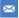 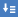 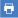 Статус юридичної особиНе перебуває в процесі припиненняКод ЄДРПОУ39619140Дата реєстрації04.02.2015 ( 7 місяців)Контактна інформація03037, м.Київ, ПРОСПЕКТ ЧЕРВОНОЗОРЯНИЙ, будинок 30 
Тел: 044 492 00 74,Уповноважені особиТЕРЕНТЬЄВА ОЛЕНА ПЕТРІВНА - керівник з 04.02.2015 Види діяльностіКод КВЕД 63.99 Надання інших інформаційних послуг, н. в. і. у.;Код КВЕД 68.31 Агентства нерухомості;Код КВЕД 68.32 Управління нерухомим майном за винагороду або на основі контракту;Код КВЕД 70.22 Консультування з питань комерційної діяльності й керування;Код КВЕД 71.11 Діяльність у сфері архітектури;Код КВЕД 74.90 Інша професійна, наукова та технічна діяльність, н. в. і. у.;Код КВЕД 41.10 Організація будівництва будівель (основний)Перелік засновників (учасників) юридичної особиРЕПА ОЛЕГ МИКОЛАЙОВИЧРозмір внеску до статутного фонду (грн.): 500000.00
ШИРОКИЙ АРТЕМ ІВАНОВИЧРозмір внеску до статутного фонду (грн.): 500000.00
КІНЦЕВИЙ БЕНЕФІЦІАРНИЙ ВЛАСНИК - РЕПА ОЛЕГ МИКОЛАЙОВИЧ, УКРАЇНА, М.КИЇВ, ВУЛИЦЯ П.ВЕРШИГОРИ, БУДИНОК 5-А, КВАРТИРА 56.Розмір внеску до статутного фонду (грн.): 0.00
КІНЦЕВИЙ БЕНЕФІЦІАРНИЙ ВЛАСНИК - ШИРОКИЙ АРТЕМ ІВАНОВИЧ, УКРАЇНА, М.КИЇВ, ВУЛИЦЯ ЛИСКІВСЬКА, БУДИНОК 6, КВАРТИРА 20.Розмір внеску до статутного фонду (грн.): 0.00Розмір статутного капіталу (грн.)1000000Дані про відокремлені підрозділи юридичної особиЛіцензіїІнформація про особу відсутня в базіСтатус відомостей про юридичну особуВідомості підтвердженоМісцезнаходження реєстраційної справиВідділ державної реєстрації юридичних осіб та фізичних осіб - підприємців Солом'янського району реєстраційної служби Головного територіального управління юстиції у місті КиєвіДата та номер запису про взяття та зняття з обліку, назва та ідентифікаційні коди органів статистики, Міндоходів, Пенсійного фонду України, в яких юридична особа перебуває на обліку:ГОЛОВНЕ УПРАВЛІННЯ РЕГІОНАЛЬНОЇ СТАТИСТИКИ:
Ідентифікаційний код органу: 21680000;
Дата взяття на облік: 05.02.2015

ДПI У СОЛОМ'ЯНСЬКОМУ РАЙОНI ГУ ДФС У М.КИЄВI:
Ідентифікаційний код органу: 39471390;
Відомості про відомчий реєстр: (дані про взяття на облік як платника податків);
Дата взяття на облік: 05.02.2015;
Номер взяття на облік: 265815014541

ДПI У СОЛОМ'ЯНСЬКОМУ РАЙОНI ГУ ДФС У М.КИЄВI:
Ідентифікаційний код органу: 39471390;
Відомості про відомчий реєстр: (дані про взяття на облік як платника єдиного внеску);
Дата взяття на облік: 05.02.2015;
Номер взяття на облік: 10000000340742Дані про реєстраційний номер платника єдиного внеску:10000000340742;Дані про клас професійного ризику виробництва платника єдиного внеску за основним видом його економічної діяльності:2IНФОРМАЦІЯ ПРО ПЛАТНИКА ПОДАТКІВIНФОРМАЦІЯ ПРО ПЛАТНИКА ПОДАТКІВIНФОРМАЦІЯ ПРО ПЛАТНИКА ПОДАТКІВIНФОРМАЦІЯ ПРО ПЛАТНИКА ПОДАТКІВРеєстр платників ПДВРеєстр платників ПДВІнформація про особу наявна в базіІнформація про особу наявна в базіІндивідуальний податковий номерІндивідуальний податковий номер396191426582396191426582Дата реєстраціїДата реєстрації01.04.201501.04.2015Дата реєстрації суб’єктом спецрежимуДата реєстрації суб’єктом спецрежиму__Анульована реєстрація платників ПДВАнульована реєстрація платників ПДВІнформація про особу відсутня в базіІнформація про особу відсутня в базіДізнайся більше про свого бізнес-партнераДізнайся більше про свого бізнес-партнераСтаном на 01.09.2015 Перебуває на обліку в органах доходів та зборівСтаном на 01.09.2015 Перебуває на обліку в органах доходів та зборівСтан розрахунків платника податків з бюджетомСтан розрахунків платника податків з бюджетомСтаном на 08.09.2015Платник податків не має податкового боргуСтаном на 08.09.2015Платник податків не має податкового боргуРеєстр платників єдиного податкуРеєстр платників єдиного податкуІнформація про особу відсутня в базіІнформація про особу відсутня в базіСУДОВА ПРАКТИКАСУДОВА ПРАКТИКАСУДОВА ПРАКТИКАСУДОВА ПРАКТИКАСудові документиСудові документиВсього - 0Всього - 0ОФІЦІЙНІ ПОВІДОМЛЕННЯОФІЦІЙНІ ПОВІДОМЛЕННЯОФІЦІЙНІ ПОВІДОМЛЕННЯОФІЦІЙНІ ПОВІДОМЛЕННЯВсього - 104.02.2015Повідомлення про проведення державної реєстрації юридичної особиВсього - 104.02.2015Повідомлення про проведення державної реєстрації юридичної особи